                 בי"ס ע"ש "יצחק בן – צבי " , רחובות                                        כז' אדר ב' , תשע"ט  3/4/19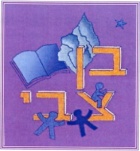 הורים יקרים,ערב הצגת תוצרי למידהבערב הצגת תוצרים שנערך אתמול, יום שלישי 2/4/19 , שמחנו להציג בפניכם את תוצרי הלמידה של התלמידים. תוצרים שהם פרי עבודה של תהליך למידה חשוב ומשמעותי שעברו התלמידים בתהליך החקר, שקדם לו תכנון וחשיבה פורייה עד להכנת התוצרים והצגתם בפניכם. התלמידים רכשו בתהליך הלמידה כלים ומיומנויות של לומדים בעלי מכוונות עצמית בלמידה. תלמידים חוקרים, מעריכים ומסיקים מסקנות והכי חשוב מפתחים תחושת שייכות וגאווה ישראלית. התלמידים בכיתות לומדים, בהתאם לשכבת הגיל על ההיסטוריה של עמנו ועל מקומות ואירועים מקום המדינה, על דמויות מפתח בתרבות היהודית – ישראלית ועל המצאות ישראליות. כל זאת בדרך חוויתית ומעמיקה על פי תכנית הייחודיות שבנה צוות בית הספר. שמחנו לראות בערב התוצרים את התלמידים ביחד עם ההורים מסיירים בתערוכות ולומדים על התוצרים של השכבות האחרות.ערך החודש "אחדות ושונות"החודש במסגרת תכנית "מפתח הל"ב" התלמידים לומדים ומתנסים בדגש על "אחדות ושונות". הלמידה וההתנסות החברתית ערכית בחודש זה מאפשרת לכל תלמיד: לזהות את השונות שקיימת בחברת הילדים בכיתה ובבית הספר ויחד עם זאת לברר כיצד האחדות תורמת לתחושת השייכות, לגלות סובלנות, קבלה וכבוד כלפי הזולת.    ביקור ראש העיר בית ספרנו בתאריך 4/3/19 ביקר ראש העיר מר רחמים מלול ביחד עם אגף החינוך בבית ספרנו. הוא התקבל על ידי מקהלת בית הספר בשירי ארץ ישראל ונכנס לצפייה בשיעורים. הוא ראה תלמידים הלומדים בדרך חוויתית הנמקה וחשיבה מתמטית וייחודיות בית ספרית, ותלמידים הלומדים תכנות ורובוטיקה ותלמידים בכיתה ב' השרים כבר באנגלית. ראש העיר התפעל מהעשייה הבית ספרית ומהישגי התלמידים וציין את האווירה המיוחדת הקיימת בבית הספר, אווירה של בית חינוך.לקראת היציאה לחופשת פסחביום חמישי 11/4/19 יצאו התלמידים לחופשת פסח. אנו מבקשים מהתלמידים, לצד הבילוי בחיק המשפחה, לנצל את הזמן לחזור על הנלמד ולקרוא ספרים אותם ניתן להשאיל בספריית בית הספר.המורות ישוחחו עם התלמידים על התנהגות בטוחה בחופשה, מחכים לתלמידינו שיחזרו בשלום עם חוויות מערב החג ומימי חופשת חול המועד.חג פסח שמח וכשר,מנהלת בית הספר גלית אהרוניוהצוות החינוכי